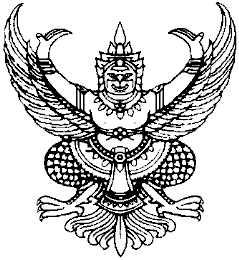 ประกาศองค์การบริหารส่วนตำบลบ้องตี้เรื่อง  ประกาศใช้แผนปฏิบัติการป้องกันการทุจริต เพื่อยกระดับคุณธรรมและความโปร่งใสขององค์การบริหารส่วนตำบลบ้องตี้(พ.ศ. 2566 – 2570)---------------------------------		ด้วยรัฐธรรมนูญแห่งราชอาณาจักรไทย พุทธศักราช 2560 มาตรา 65 กำหนดให้รัฐพึงจัดให้มียุทธศาสตร์ชาติเป็นเป้าหมายการพัฒนาประเทศอย่างยั่งยืน ตามหลักธรรมาภิบาลเพื่อใช้เป็นกรอบในการจัดทำแผนต่างๆ ให้สอดคล้องและบูรณาการกันเพื่อให้เป็นเอกภาพในการขับเคลื่อนไปสู่เป้าหมายดังกล่าว สำนักงาน ป.ป.ช. จึงขอความร่วมมือองค์กรปกครองส่วนท้องถิ่นดำเนินการจัดทำแผนปฏิบัติการป้องกันการทุจริตเพื่อยกระดับคุณธรรมและความโปร่งใส (พ.ศ. 2566-2570) ตามกรอบและแนวทางคู่มือ นั้น		บัดนี้ องค์การบริหารส่วนตำบลบ้องตี้ ได้ดำเนินการจัดทำแผนปฏิบัติการป้องกันการทุจริตเพื่อยกระดับคุณธรรมและความโปร่งใสขององค์การบริหารส่วนตำบลบ้องตี้ (พ.ศ. 2566 -2570) เสร็จเรียบร้อยแล้ว จึงขอประกาศใช้แผนแผนปฏิบัติการป้องกันการทุจริต เพื่อยกระดับคุณธรรมและความโปร่งใสขององค์การบริหารส่วนตำบลบ้องตี้ (พ.ศ. 2566 – 2570) ต่อไป		ทั้งนี้ ให้มีผลบังคับใช้ตั้งแต่วันที่ 1 ตุลาคม 2565 เป็นต้นไป		จึงประกาศให้ทราบโดยทั่วกัน				ประกาศ  ณ  วันที่   5    เดือน  กันยายน  พ.ศ. 2565          (นายนิทัศน์  ลูกอินทร์)                                              นายกองค์การบริหารส่วนตำบลบ้องตี้สำเนาคู่ฉบับประกาศองค์การบริหารส่วนตำบลบ้องตี้เรื่อง  ประกาศใช้แผนปฏิบัติการป้องกันการทุจริต เพื่อยกระดับคุณธรรมและความโปร่งใสขององค์การบริหารส่วนตำบลบ้องตี้(พ.ศ. 2566 – 2570)---------------------------------		ด้วยรัฐธรรมนูญแห่งราชอาณาจักรไทย พุทธศักราช 2560 มาตรา 65 กำหนดให้รัฐพึงจัดให้มียุทธศาสตร์ชาติเป็นเป้าหมายการพัฒนาประเทศอย่างยั่งยืน ตามหลักธรรมาภิบาลเพื่อใช้เป็นกรอบในการจัดทำแผนต่างๆ ให้สอดคล้องและบูรณาการกันเพื่อให้เป็นเอกภาพในการขับเคลื่อนไปสู่เป้าหมายดังกล่าว สำนักงาน ป.ป.ช. จึงขอความร่วมมือองค์กรปกครองส่วนท้องถิ่นดำเนินการจัดทำแผนปฏิบัติการป้องกันการทุจริตเพื่อยกระดับคุณธรรมและความโปร่งใส (พ.ศ. 2566-2570) ตามกรอบและแนวทางคู่มือ นั้น		บัดนี้ องค์การบริหารส่วนตำบลบ้องตี้ ได้ดำเนินการจัดทำแผนปฏิบัติการป้องกันการทุจริตเพื่อยกระดับคุณธรรมและความโปร่งใสขององค์การบริหารส่วนตำบลบ้องตี้ (พ.ศ. 2566 -2570) เสร็จเรียบร้อยแล้ว จึงขอประกาศใช้แผนแผนปฏิบัติการป้องกันการทุจริต เพื่อยกระดับคุณธรรมและความโปร่งใสขององค์การบริหารส่วนตำบลบ้องตี้ (พ.ศ. 2566 – 2570) ต่อไป		ทั้งนี้ ให้มีผลบังคับใช้ตั้งแต่วันที่ 1 ตุลาคม 2565 เป็นต้นไป		จึงประกาศให้ทราบโดยทั่วกัน				ประกาศ  ณ  วันที่   5    เดือน  กันยายน  พ.ศ. 2565          (นายนิทัศน์  ลูกอินทร์)                                              นายกองค์การบริหารส่วนตำบลบ้องตี้